02. Table Saw Safety VideoName:Block and Class:Date:Have you ever played the game eye spy? Your job today is to try and spot the subtle safety issues shown in this video as well as any proper types of safety precautions (personal protective safety equipment, guards, ventilation, etc). List them all big or small, good and bad, in the google doc response.Video Link: https://youtu.be/AfJ7LQn8kp8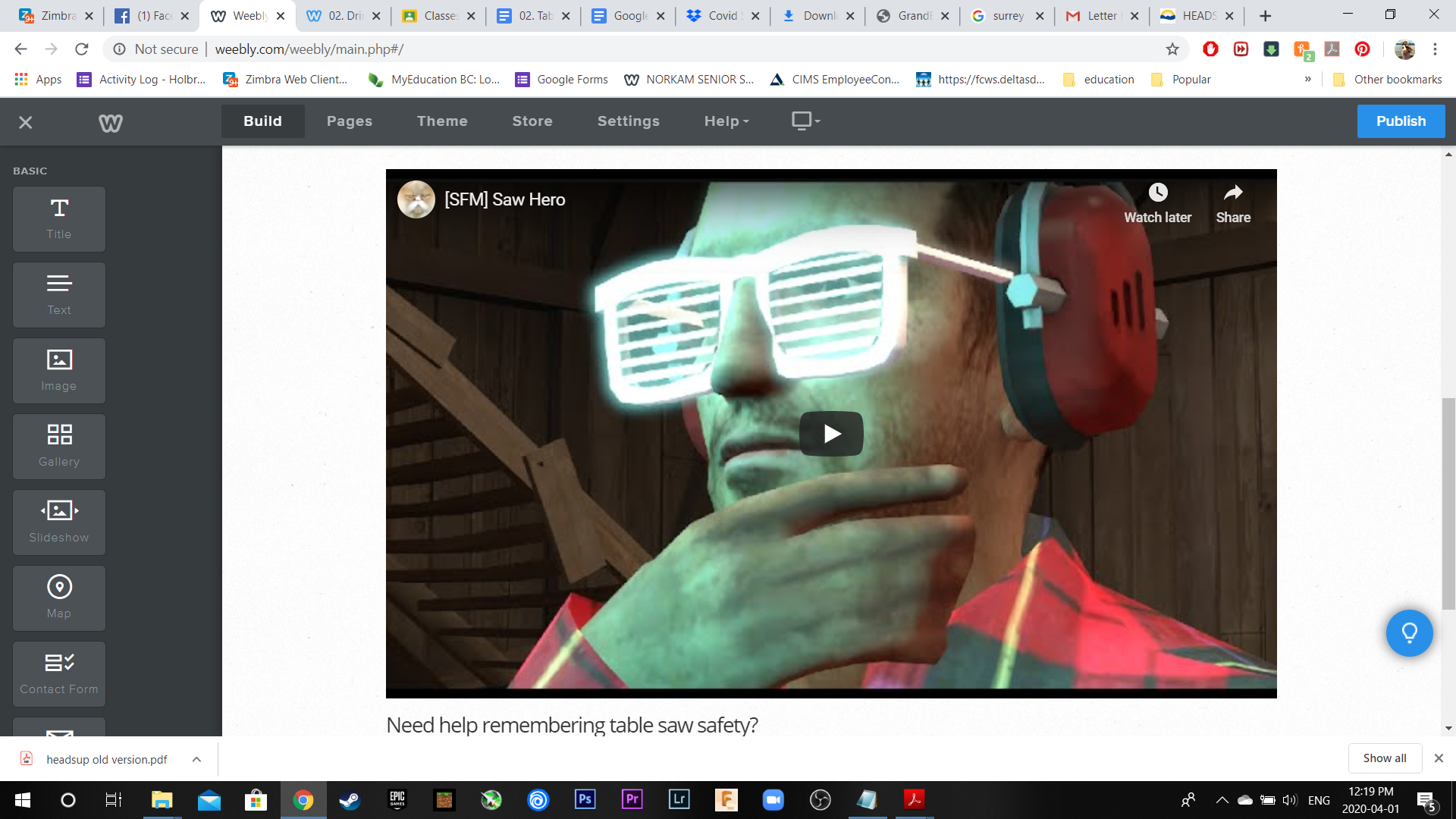 Protective equipment shown in the video:----Things on the machine(s) set up correctly:----Safety things missing from machine(s):---​Specific things that the operator did wrong? Should there be jigs or mitre gauges used sometimes, etc:​-----------------